Материалы для промежуточной аттестации по музыке 4 класс составлены в соответствии с программой «Музыка. 1-4 классы» Е.Д.Критская, Г.П. Сергеева, с учетом требований к уровню подготовки учащихся основной школы. Итоговый промежуточный контроль, представлен формой комплексного тестирования проверки знаний и умений учащихся на уроках музыки в начальной школе.Данная работа проводится, как итоговая после обобщения курса музыки в конце 4 класса, состоит из двух вариантов-16 заданий, из которых 15 имеют тестовую форму, задание №16 включает музыкальную викторину, по прослушанным произведениям за учебный год,  различающихся формой и уровнем сложности. Работа состоит из двух частей: основная (базовый уровень) и дополнительная (повышенный уровень). Основную часть выполняют все, дополнительную - по желанию.Цель: проверить уровень освоения учащимися программы с 1 по 4 класс по музыке в соответствии с ФГОС.Материалы для учащихся: тексты работы с инструкцией выполнения, бланки для ответов.Норматив времени 40 мин.Задачи:Выявление уровня овладения знаниями, умениями, навыками, предусмотренными стандартом по музыке;выявление уровня сформированности учебных действий;выявление уровня сформированности навыков самоконтроля при выполнении учебных заданий.Содержание КИМКИМ охватывает содержание курса по музыке. Задания КИМ представляют значительный пласт фактического материала. В тоже время особое внимание акцентируется на проверку умений обучающихся. Содержание учебной программы соответствует рабочей  учебной  программе по  музыке для  4  класса  в соответствии с федеральным   государственным образовательным  стандартом  второго поколения  начального  общего образования, примерной программы начального общего образования  по музыке с учетом  авторской программы по музыке -  «Музыка. Начальная школа», авторов:   Е.Д.Критской, Г. П. Сергеевой, Т. С. Шмагина, М., Просвещение, 2013. Форма оценивания бальная Методы и формы обучения: тестирование; индивидуальная.Раздаточный материал: индивидуальные листы с тестами.Результаты освоения учебного курса.Личностные результаты:- чувство гордости за свою Родину, народ и историю России, укрепление культурной, этнической и гражданской идентичности в соответствии с духовными традициями семьи и народа;- наличие эмоционального отношения к искусству, эстетического взгляда на мир;- формирование личностного смысла постижения искусства;- позитивная самооценка своих музыкально-творческих способностей;- продуктивное сотрудничество со сверстниками при решении творческих задач, уважительное отношение к иному мнению;- уважительное отношение к историко-культурным традициям других народов.     Метапредметные результаты:– наблюдение за различными явлениями жизни и искусства в учебной и внеурочной деятельности, понимание их специфики и эстетического многообразия;- ориентированность в культурном многообразии окружающей действительности, участие в жизни группы, класса, школы, города, региона и др.;- овладение способностью к реализации собственных творческих замыслов через понимание целей, выбор способов решения проблем поискового характера;- применение знаково-символических и речевых средств для решения коммуникативных и познавательных задач;- готовность к логическим действиям (анализ, сравнение, синтез, обобщение, классификация по стилям и жанрам музыкального искусства);- планирование, контроль и оценка собственных учебных действий, понимание их успешности или причин неуспешности, умение корректировать свои действия;- участие в совместной деятельности на основе сотрудничества, поиска компромиссов, распределение функций и ролей;- умение воспринимать окружающий мир во всем его социальном, культурном, природном и художественном разнообразии.   Предметные результаты:– устойчивый интерес к музыке и различным видам музыкально-творческой деятельности;- развитое художественное восприятие, умение оценивать произведения разных видов искусств, размышлять о музыке как о способе выражения духовных переживаний человека;- общее понятие о значении музыки в жизни человека;- элементарные умения и навыки в различных видах учебно-творческой деятельности;- использование элементарных умений и навыков при воплощении художественно-образного содержания музыкальных произведений в различных видах музыкальной и учебно-творческой деятельности;- готовность применять полученные знания и приобретенный опыт творческой деятельности при реализации различных проектов для организации содержательного культурного досуга во внеурочной и внешкольной деятельности.Критерии  результатов тестирования:    Тест                   Викторина (6 произведений) 1 б – указан автор и название произведения; 0.5 б-указано лишь название)Оценка «5» - ученик набрал                        12-15 б.                3-6 б.Оценка «4» - ученик набрал                        10-11 б.                 3-4 б.Оценка «3» - ученик набрал                         8-12 б.                  2-3 б.Оценка «2»  - ученик набрал                        6 б. и менее           3б.Аттестационный материал для проведения промежуточной аттестациив 2018-2019 учебном году по музыке в 4 классеВариант 1Часть АКакой из этих музыкальных жанров не является вокальным?а) Песня.б) романс.в) вокализ.г) ноктюрн.2.Какие музыкальные инструменты входят в состав оркестра русских народных инструментов, а какие в состав симфонического оркестра? Впиши нужные буквы.1) Оркестр русских народных инструментов ____, ____, ____.2) Симфонический оркестр ____, ____, ____.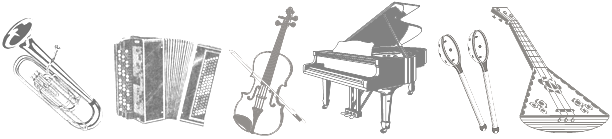 а) б) в) г) д) е)3. Выбери один из трех предполагаемых ответов музыкального теста, который, по твоему мнению, является правильным.Что можно отнести к фольклору?а) вокализ; б) концерт; в) частушку.4. Каким русским композитором создано немало опер на сказочные сюжеты?а) Н.А. Римским-Корсаковым;б) С.С. Прокофьевым;в) А.С. Даргомыжским.5. Назовите композитора, написавшего оперу «Иван Сусанин»:а) Н.А. Римский-Корсаковб) М.И. Глинкав) П.И. Чайковский6. Какой праздник называют «Светлым праздником»?а) Троицаб) Пасхав) Рождество Христовог) Масленица7. Как называется украинский народный танец, возникший в быту Запорожского войска, исполняющийся в быстром темпе в размере 2/4:а) бульба;б) вальс;в) гопак;г) полька.8. Музыкальный спектакль, персонажи которого поют и танцуют под музыку оркестра:а) оркестрб)балетв) операг) рондо9. Родина танцев:а) Хоровод – ………………………………….б) Вальс–………………………………………..Часть В10. Приведите в соответствие (соедини линиями):11. Соединить стрелочками фамилии композиторов с именами:1. Глинка                                                        а) Иоганн2. Штраус                                                     б) Михаил3. Чайковский                                            в) Фридерик4. Шопен                                                   г) Пётр12. Какие из этих сочинений написаны С. Рахманиновым?а) Концерт № 3б) Ария Ивана Сусанинав) Романс «Сирень»13. Портреты, каких композиторов ты видишь? Укажи в нижней строке соответствия имён композиторов их портретам.Часть С14. Прочти русскую народную пословицу (запиши): 
……………………………………………………………………………………………………………………………………………..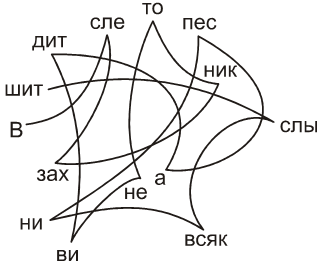 15. Назовите ноты изображенные на нотных линеечках.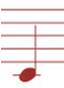 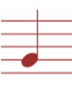 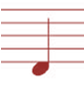 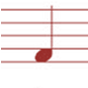 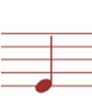 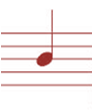 1. 2. 3. 4. 5. 6.16. Послушай фрагменты музыкальных произведений и определи порядок их звучания.(Музыкальная викторина)Аттестационный материал для проведения промежуточной аттестациив 2018-2019 учебном году по музыке в 4 классеВариант 2Часть АКакой из этих музыкальных жанров не является вокальным?а) Песняб) ноктюрнв) романсг) вокализ2. Какие музыкальные инструменты входят в состав оркестра русских народных инструментов, а какие в состав симфонического оркестра? Впиши нужные буквы.1) Оркестр русских народных инструментов ____, ____, ____.2) Симфонический оркестр ____, ____, ____.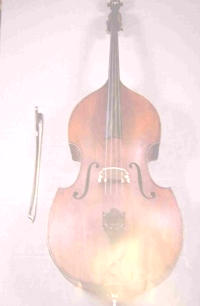 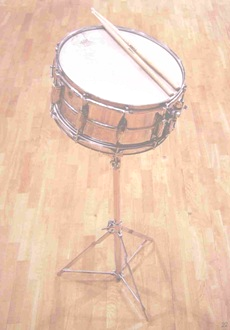 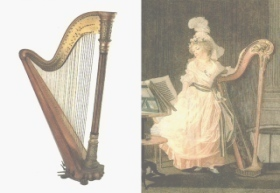 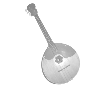 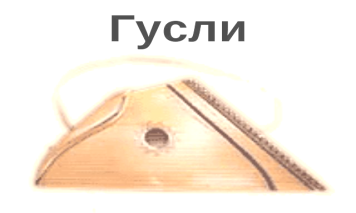 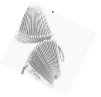 а) б) в) г) д) е)3. Как называли в средневековой Руси странствующего музыканта, певца, танцора и актера?а) жонглер;   б) скоморох;   в) комедиант.4.Кого из композиторов во всем мире называют «королем вальсов»:а) Ф. Шопенб) П. Чайковскийв) И. Штраусг) М. Глинка5. Назовите композитора балета «Петрушка»:а) М.И. Глинкаб) П.И. Чайковскийв) И.Ф. Стравинский6. Назовите народный праздник поклонения матушке-природе:а) Масленицаб) Троицав) Пасхаг) Ивана Купала7. Назови русский народный танец быстрого, задорного характера с четким ритмическим рисунком, сопровождающийся притопыванием.а) лезгинка; б) цыганочка; в) трепак.8. Как называется музыкальная пьеса, исполняемая обычно в вечерние часы перед домом возлюбленной в Испании и Италии?а) квартет; б) серенада; в) скерцо.9. Родина танцев:а) Лезгинка – …………………………………б) Полонез – ……………………………………Часть В10. Приведите в соответствие (соедини линиями):11. Соединить фамилии с именами:1) Римский – Корсаков                                      а) Иоганн2) Бах                                                                 б) Вольфганг3) Кабалевский                                                 в) Дмитрий4) Моцарт                                                        г) Николай12. Произведения Н.А.Римского-Корсакова – это…а) «В пещере горного короля»б) «Снегурочка»в) «Сказка о царе Салтане»13. Портреты каких композиторов ты видишь? Укажи в нижней строке соответствия имён композиторов их портретам.
Часть С14. Прочти русскую народную пословицу (запиши): 
……………………………………………………………………………………………………………………………………………..15. Назовите ноты изображенные на нотных линеечках.1. 2. 3. 4. 5. 6.16. Послушай фрагменты музыкальных произведений и определи порядок их звучания.(Музыкальная викторина)Ответы на итоговый тест4 классКодПланируемые результаты обучения.Проверяемые умения1.Знать музыкальные жанры песня, романс, вокализ, ноктюрн.2Знать музыкальные инструменты. Уметь проводить простые аналогии и сравнения между народными инструментами и симфоническими.3.Знать виды фольклорной музыки, исполнителей былин.4.Знать имена композиторов и их произведения.5.Знать имена композиторов и их произведения.6.Знать названия основных фольклорных праздников России и их обычаи.7.Знать музыкальные жанры:бульба, вальс, гопак, полька, лезгинка, цыганочка, трепак.8.Знать музыкальные жанры: квартет, серенада, скерцо, балет, опера, рондо.9.Знать национальную принадлежность танцев: хоровод, лезгинка, полонез, вальс.10.Уметь отличать народную музыку от композиторской.11.Знать имена выдающихся отечественных и зарубежных композиторов.12.Знать имена композиторов и их произведения.13.Знать имена выдающихся отечественных и зарубежных композиторов и соотносить их с портретами.14.Уметь мыслить логически, наблюдательно выстраивать цепочку действий.15.Знать расположение нот 1-й октавы на нотном стане.16.Уметь узнавать звучащие произведения по их характерным признакам: (мелодия, ритм, интонация и др.)а) народная музыка1) «Концерт №3»а) народная музыка2) «Ты река ли, моя реченька»б) профессиональная музыка3) «Солдатушки, бравы ребятушки»б) профессиональная музыка4) Кантата «Александр Невский»1)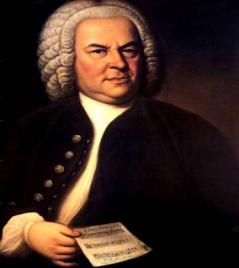 а) Н. Римский-Корсаков2)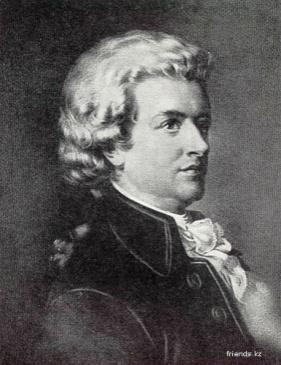 б) И. Бах3)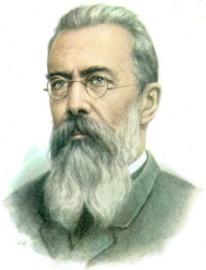 в) М. Глинка4)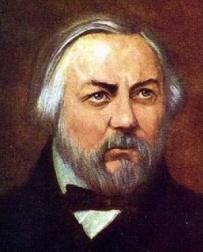 г) В. Моцарт5)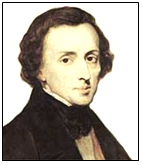 д)Ф.Шопен6)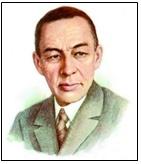 е) С. Рахманинов1)- 2) - 3) - 4)- 5) - 6) -1)- 2) - 3) - 4)- 5) - 6) -а) народная музыка1) «Солдатушки, бравы ребятушки»а) народная музыка2) Кантата «Александр Невский»б) профессиональная музыка3) «Ты река ли, моя реченька»б) профессиональная музыка4) «Концерт №3»1)а) С. Рахманинов2)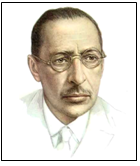 б) Ф. Шопен3)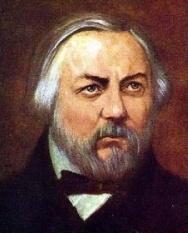 в) М. Глинка4)г) И. Стравинский5)д) В. Моцарт6)е) Н. Римский-Корсаков1)- 2) - 3) - 4)- 5) - 6) -1)- 2) - 3) - 4)- 5) - 6) -Вариант 1Г1-Б,Д,Е 2-А,В,ГВАББВВА-РОССИЯ, Б-ГЕРМАНИЯ (АВСТРИЯ)А-2,3 Б-1,41-Б, 2-А, 3-Г, 4-В.А,В1-Б, 2-Г, 3-А, 4-В,5-Д,6-Е.«В слезах никто не видит, а песни всяк слышит».До-соль-ре-фа-ми-си.В зависимости от воспроизведений.Вариант 2Б1-Б,Г,Д 2-А,В,ЕБВВБВБА-ГРУЗИЯ Б-ПОЛЬШАА-1,3 Б-2,41-Г, 2-А, 3-В, 4-Б.Б,В1-Б, 2-Г, 3-В, 4-А,5-Е,6-Д.«В слезах никто не видит, а песни всяк слышит».15.До-соль-ре-фа-ми-си.16.В зависимости от воспроизведений.